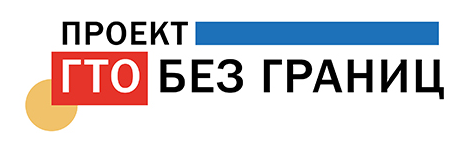 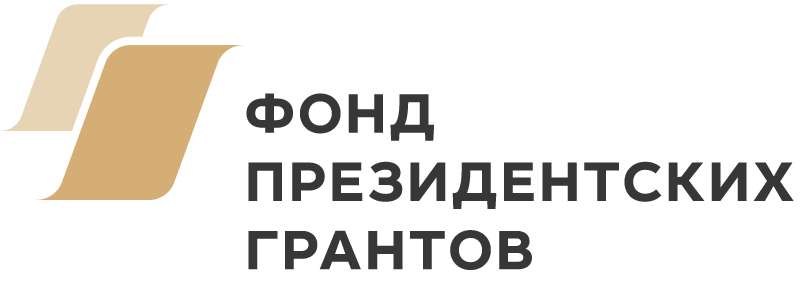 ПОЛОЖЕНИЕо проведении спортивно-массового мероприятия «Фестиваль «ГТО без границ» Пермь – 2020 г.1.     Цели и задачи1.1. Спортивный Фестиваль «ГТО без границ» проводится в рамках проекта «ГТО без границ – инклюзивное спортивное движение», целью которого является привлечение внимания общества к проблемам реабилитации людей с анатомическими, функциональными особенностями и инвалидностью средствами физической культуры и спорта и к развитию доступности комплекса «Готов к труду и обороне» для всех категорий граждан.1.2. Миссия Фестиваля «ГТО без границ» заключается в создании инклюзивного спортивного пространства, где люди с инвалидностью и без могли бы совместно участвовать в отдельных испытаниях, входящих во Всероссийский физкультурно-спортивный комплекс «Готов к труду и обороне», а также принимали участие в различных физкультурных активностях и мастер-классах2.	Место, дата и время проведения мероприятия2.1. Место проведения: г. Пермь, Шоссе Космонавтов, 158 В, Универсальный манеж Спортивного комплекса им. В.П. Сухарева2.2. Дата проведения: 21 февраля 2020 года с 10:00 до 14:00 час.3.	Руководство и непосредственная ответственность по проведению фестиваля3.1. Руководство организацией и проведением Фестиваля осуществляют Национальный фонд содействия людям с ограниченными возможностями «Сопричастность» (далее – Фонд Сопричастность) при поддержке Министерства физической культуры и спорта Пермского края совместно 
с КГБУ «Спортивно-адаптивная школа Паралимпийского резерва» 
и с региональным оператором ВФСК «ГТО» -  ГБПОУ «Колледж олимпийского резерва Пермского края».3.2. Непосредственное проведение Фестиваля возлагается на Главную судейскую коллегию, утвержденную Фондом. 4.	Участники фестиваля, порядок допуска и подачи заявок4.1. К участию в фестивале допускаются инвалиды с поражением опорно-двигательного аппарата, нарушением слуха, нарушением зрения, нарушением интеллекта, имеющие допуск врача к участию в соревнованиях установленного образца (порядок получения допуска регламентируется Приказом Минздрава РФ от 01.03.2016 N 134н). 4.2. Команды административных округов и других организаций не допускаются к участию в Фестивале без официального представителя организации. Официальный представитель несет ответственность за поведение участника во время проведения мероприятия. Все обращения в судейскую коллегию, осуществляется только официальным представителем организации. 4.3. Возраст участников не ограничен. 4.4. Количество участников Фестиваля ограничено численностью 200 человек. Регистрация на Фестиваль возможна при наличии свободных мест. Приоритет при распределении мест определяется датой подачи заявки.4.5. Подача предварительных индивидуальных заявок на участие установленного образца (Приложение 1) осуществляется по электронной почте para.gto@mail.ru или Anastasiya.zueva92@gmail.com до 19 февраля 2020 г.4.6. Подача предварительных групповых заявок на участие установленного образца (Приложение 2) осуществляется по электронной почте para.gto@mail.ru или Anastasiya.zueva92@gmail.com до 17 февраля 2020 г.4.7. В день фестиваля участникам необходимо предоставить в комиссию по допуску:Индивидуальные участники: личная заявка (заполняется заранее – Приложение 1 – или на месте)медицинская справка (должна быть оформлена не ранее 20 декабря 2019) с допуском врача и печатью медицинского учреждения, выдавшего данный документ (для самостоятельно прибывших участников);паспорт или свидетельство о рождении (копия);справка об инвалидности (ВТЭК/МСЭ) (копия);Групповые участники:именная заявка, заполненная в печатном виде по форме Приложения 2 с отметкой «Допущен» напротив каждой фамилии участника, с подписью и личной печатью врача. Заявка должна быть заверена печатью медицинской организации, допустившей участника подписана представителем команды и руководителем командирующей организации и заверена печатью организации;медицинская справка (должна быть оформлена не ранее 20 декабря) с допуском врача и печатью медицинского учреждения, выдавшего данный документ (для самостоятельно прибывших участников);паспорт или свидетельство о рождении на каждого участника (копия);справка об инвалидности (ВТЭК/МСЭ) на каждого участника (копия);иной документ, подтверждающий ОВЗ Копии документов при регистрации не возвращаются.5.	Программа, правила и порядок проведения ФестиваляРегламент мероприятия:09:30-10:30 – регистрация участников 10:30-14:00 – открытие мастер-классов11:00-11:30 – торжественная церемония открытия11:30-11:40 – общая разминка11:45-14:00 – основная программа, действие сектора «ГТО»14:00-14:30 – закрытие мероприятия и общая фотография Программа сектора «Готов к труду и обороне» по видам активностей* виды испытаний могут изменяться на усмотрение и исходя из технических возможностей площадки Судейская коллегия оставляет за собой право на внесение изменений в программу сектора «ГТО».6. Развлекательная программа Фестиваля6.1. Сектор «Спортивное мастерство». В секторе проходят различные спортивные мастер-классы, в которых могут участвовать люди с инвалидностью и без. БоччаСпортивные настольные игрыФехтование 7.     Условия финансирования7.1. Расходы по финансированию фестиваля осуществляет Фонд Сопричастность в соответствии со сметой расходов.7.2. Проезд к месту фестиваля осуществляется участниками самостоятельно или за счет командирующих организаций.8.   Обеспечение безопасности участников и зрителей соревнований	8.1 При организации и проведении фестиваля организаторы руководствуются Временным положением о порядке взаимодействия функциональных подразделений, функциональных и территориальных органов администрации города Перми при получении уведомления об организации и проведении на территории города Перми театрально-зрелищных и культурно-досуговых мероприятий, утвержденным Постановлением Администрации города Перми от 07 августа 2007 года № 324, иными распорядительными документами по вопросам обеспечения общественной безопасности при проведении спортивно-массовых мероприятий.8.2. В пути следования за жизнь и здоровье участников Фестиваля несут ответственность представители командирующей организации; участники, прибывшие самостоятельно, сами несут ответственность за свою жизнь и здоровье. 8.3. Во время проведения Фестиваля участники несут личную ответственность за свою жизнь и здоровье. С целью предотвращения случаев травматизма участники должны быть в спортивной форме и обуви.8.4. В период проведения Фестиваля на спортивном объекте будет организованно дежурство бригады скорой медицинской помощи и медицинского персонала для оказания медицинской помощи в случае необходимости.9.  Страхование участниковСтрахование Участников не предоставляется. Участники несут самостоятельную ответственность за страхование жизни и здоровья.  Данное Положение является официальным вызовом на меропрятиеДополнительная информация по участию в Фестивале: Зуева Анастасия Владимировна8 916 219 42 17para.gto@mail.ru и anastasiya.zueva92@gmail.com https://vk.com/paragtoproject #СТАНЕМСИЛЬНЕЕВМЕСТЕ#ГТОБЕЗГРАНИЦПРИЛОЖЕНИЕ 1ИНДИВИДУАЛЬНАЯ ЗАЯВКА на участие в спортивно-массовом мероприятии «Фестиваль «ГТО без границ» Дата: 21 февраля 2020 г.Место проведения: СК им. В.П. СухареваАдрес: г. Пермь, Ш. Космонавтов, 158 АФамилия, имя, отчество (полностью)__________________________________________________________________Дата рождения (число, месяц, год)__________________________________________________________________Категория инвалидности (отметить 1 вариант):Поражение опорно-двигательного аппаратаНарушение зренияНарушение слухаНарушение интеллектаФамилия, имя, отчество (полностью) законного представителя (для несовершеннолетних участников)__________________________________________________________________Прошу допустить меня (моего ребенка) к участию в спортивном мероприятии «Фестиваль «ГТО без границ».С правилами проведения мероприятия ознакомлен.Даю свое согласие на фото- и видеосъемку во время мероприятия. Подпись / расшифровка ДатаК заявке приложены:медицинская справка о допуске к участию в спортивных соревнованиях (должна быть оформлена не ранее 20 декабря 2019 г) с отметкой врача, личной печатью врача и печатью медицинского учреждения, выдавшего данный документ копия паспорта или свидетельства о рождениикопия справки об инвалидности (ВТЭК/МСЭ)				ПРИЛОЖЕНИЕ 2ГРУППОВАЯ ЗАЯВКА на участие в спортивно-массовом мероприятии «Фестиваль «ГТО без границ» ВСЕГО участников допущено _____________Прошу допустить вышеперечисленных лиц к участию в спортивно-массовом мероприятии «Фестиваль «ГТО без границ».Все участники ознакомлены с правилами проведения мероприятия и дают свое согласие на фото- и видеосъемку во время мероприятия. Руководитель командирующей организации_________________     /____________ /	М.П.Врач ____________________ /__________ /										м.п.К заявке приложены:копия паспорта или свидетельства о рождении на каждого участникакопия справки об инвалидности (ВТЭК/МСЭ) на каждого участникаФизическое качество Вид испытания* Скорость Бег (гонки на колясках) 60 / 100 м Скорость Челночный бег 30 м (3 р по 10 м)Сила 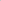 Отжимания от пола/лавкиСила Подтягивание из виса на низкой / высокой перекладинеСила Приседания на двух ногах / на одной ноге с упором Сила Подъем гири 16 кг (для участников старше 16 лет)Сила Разведение гантелей 1, 2, 3, 5 кг (в каждой руке) Гибкость Наклон вперед из положения сидя / стоя с прямыми ногами Гибкость Сведение рук за спиной (расстояние между пальцами)Скоростно- силовые способности Метание мяча (150 г) из положения сидя / стоя Скоростно- силовые способности Бросок медицинбола (1 кг) из-за головы из положения сидя / стоя Скоростно- силовые способности Поднимание туловища из положения лежа на спине (за 1 минуту) Ловкость Бросок теннисного мяча в баскетбольную корзину на полу с 3м Ловкость Кольцеброс Ловкость Набивание мяча на теннисной ракетке №Фамилия, имя, отчество (полностью)Размер футболкиДата рождения (число, месяц, год)Категория инвалидности(ПОДА, зрение, слух, интеллект)Допуск врачаДопущен